УКРАЇНАПАВЛОГРАДСЬКА МІСЬКА РАДАДНІПРОПЕТРОВСЬКОЇ ОБЛАСТІ(14 сесія VІІI скликання)РІШЕННЯвід 16.11.2021р.                     	                                           №478-14/VІІІПро надання дозволу на розроблення проєктів землеустрою щодо відведення земельних ділянокгромадянам в порядку безоплатної приватизації Керуючись пп. 34 ч.1 ст.26 Закону України "Про місцеве самоврядування в Україні", ст.ст.12, 41, 116, 118, 121, 186, Земельного кодексу України, Наказом Держкомзему від 23.07.10р. №548 "Про затвердження Класифікації видів цільового призначення земель", рішенням 34 сесії VII скликання №1062-34/VII від 13.02.2018 р. "Про затвердження переліку назв вулиць, провулків, проїздів, проспектів, бульварів, площ у місті Павлоград", розглянувши заяви громадян, міська радаВ И Р І Ш И Л А:1. Дати дозвіл на розроблення проєкту землеустрою щодо відведення земельних ділянок для будівництва і обслуговування житлового будинку господарських будівель і споруд, ведення особистого селянського господарства, ведення садівництва, будівництва індивідуальних гаражів та передачу їх у власність на підставі порядку безоплатної передачі земельних ділянок громадянам згідно додатку.2. Громадян, які отримали дозволи згідно додатку, зобов'язати:2.1 звернутись до розробника документації із землеустрою для розробки проєкту землеустрою щодо відведення земельної ділянки.2.2 погодити документацію із землеустрою та надати її для затвердження Павлоградській міській раді згідно вимог ст.186 Земельного кодексу України.3. Зарезервувати земельні ділянки на період розробки проєкту відведення земельної ділянки з моменту прийняття даного рішення.4. Громадянам, у яких земельні ділянки розташовані вздовж річок Вовча, Гніздка, Кочерга, розробити проект землеустрою щодо визначення розмірів та встановлення меж водоохоронної зони та прибережної захисної смуги річки.5. Відповідальність щодо виконання даного рішення покласти на начальника відділу земельно-ринкових відносин.6. Загальне керівництво по виконанню даного рішення покласти на заступника міського голови за напрямком роботи.7. Контроль за виконанням рішення покласти на постійну депутатську комісію з питань екології, землеустрою, архітектури, генерального планування та благоустрою.Міський голова		                      А.О. Вершина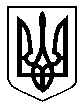 